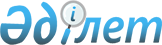 Жұмыстар мен жұмысшы кәсіптерінің бірыңғай тарифтік-біліктілік анықтамалығын (12-шығарылым) бекіту туралыҚазақстан Республикасы Еңбек және халықты әлеуметтік қорғау министрінің 2019 жылғы 21 қазандағы № 561 бұйрығы. Қазақстан Республикасының Әділет министрлігінде 2019 жылғы 24 қазанда № 19507 болып тіркелді
      2015 жылғы 23 қарашадағы Қазақстан Республикасы Еңбек кодексінің 16-бабының 16-1) тармақшасына сәйкес БҰЙЫРАМЫН:
      1. Осы бұйрыққа қосымшаға сәйкес Жұмыстар мен жұмысшы кәсіптерінің бірыңғай тарифтік-біліктілік анықтамалығы (12-шығарылым) бекітілсін.
      2. Қазақстан Республикасының Еңбек және халықты әлеуметтік қорғау министрлігінің Еңбек және әлеуметтік әріптестік департаменті заңнамада белгіленген тәртіппен: 
      1) осы бұйрықты Қазақстан Республикасының Әділет министрлігінде мемлекеттік тіркеуді;
      2) осы бұйрық ресми жарияланғаннан кейін оны Қазақстан Республикасы Еңбек және халықты әлеуметтік қорғау министрлігінің интернет-ресурсында орналастыруды;
      3) осы бұйрық мемлекеттік тіркелгеннен кейін он жұмыс күні ішінде Қазақстан Республикасы Еңбек және халықты әлеуметтік қорғау министрлігінің Заң қызметі департаментіне осы тармақтың 1) және 2) тармақшаларында көзделген іс-шаралардың орындалуы туралы мәліметтер ұсынуды қамтамасыз етсін.
      3. "Жұмысшылардың жұмыстары мен кәсіптерінің бірыңғай тарифтік-біліктілік анықтамалығын (12-шығарылым) бекіту туралы" Қазақстан Республикасы Еңбек және халықты әлеуметтік қорғау министрінің 2012 жылғы 25 маусымдағы № 252-ө-м бұйрығының (Нормативтік құқықтық актілерді мемлекеттік тіркеу тізілімінде № 7817 болып тіркелген, Қазақстан Республикасы Орталық атқарушы және өзге де орталық мемлекеттік органдарының актілер жинағында 2012 жылғы 11 қазанда № 17 болып жарияланған).
      4. Осы бұйрықтың орындалуын бақылау Қазақстан Республикасының Еңбек және халықты әлеуметтік қорғау вице-министрі А.А. Сарбасовқа жүктелсін.
      5. Осы бұйрық алғашқы ресми жарияланған күнінен кейін күнтізбелік он күн өткен соң қолданысқа енгізіледі. Жұмыстар мен жұмысшы кәсіптерінің бірыңғай тарифтік-біліктілік анықтамалығы (12-шығарылым) 1-тарау. Кіріспе
      1. Жұмыстар мен жұмысшы кәсіптерінің бірыңғай тарифтік-біліктілік анықтамалығы (12-шығарылым) (бұдан әрі - БТБА) ремиз-берд өндірісі тұралы жұмыстарын көздейді.
      2. БТБА Қазақстан Республикасы Еңбек және халықты әлеуметтік қорғау министрлігі әзірлеген.
      3. Тарифтік-біліктілік сипаттамалары, осы БТБА-да көрсетілген өндірістер мен жұмыс түрлері бар ұйымдардың меншік нысанына және ұйымдастырушылық-құқықтық нысанына қарамастан, олардағы жұмысшылардың жұмыстарын тарификациялаған және біліктілік разрядтарын тағайындаған кезде қолданылады. 2-тарау. Ремиз-берд өндірісі бойынша жұмыстарға арналған разрядтар бойынша жұмысшы кәсіптерінің тарифтік-біліктілік сипаттамалары 1-параграф. Бердтарды әзірлеуші, 2-разряд
      4. Жұмыстардың сипаттамасы:
      берд дайындамаларын дискілі арамен кесу, сұрыптау және оларды сұрыптары бойынша бөліп салу, бердының берілген жиектемесі мен енін сақтай отырып, скулкаларды бердыге бекіту, арадағы қалдықты кесіп алу;
      желім ерітіндісін әзірлеу, слачок бетін тегістеу, бердыларды желімдеу және кептіру;
      бердтарды ерітіндімен сүрту және шайырдан тазарту;
      берд шнурын арнаулы айлабұйымда қайта орау, қайта есу сымдарын катушкаға орамалау, штампылау, скулкаларды әзірлеу және таңбалау;
      пружиналарды оправаға орау;
      қосалқы пружиналар мен слачоктарды жою, салма ұштарын қию және сыртын тазалау.
      5. Мыналарды:
      қызмет көрсететін аралардың құрылымын;
      арнаулы айлабұйымдар мен бақылау-өлшеу құралының мақсаты мен қолдану шарттарын;
      берд шнуры мен қайта орау сымын қайта орау тәсілдерін;
      берд, шнур нөмірлері мен қайта орай сымының диаметрлерін;
      өндірілетін бұйымдардың ассортиментін;
      берд дайындамадарын, бекітпелерді кесу және тазалау, скулкаларды таңбалау және желімдеу ережесін;
      рұқсатнамалар туралы негізгі деректерді;
      өңделетін материалдардың негізгі механикалық ерекшеліктерін;
      жұмыстың қауіпсіз жолдарын білуге тиіс. 2-параграф. Бердтарды әзірлеуші, 3-разряд
      6. Жұмыс сипаттамасы:
      әртүрлі типтегі бердтарды және нөмірлерді, дәнекерленген, желімделген және басқа да бердылардың дайындамаларын берд орау машиналарында ағаш слачокке орамалау;
      шайырланған, дәнекерленген, желімделген және басқа да бердылардың дайындамаларын тазалау және майлау, және салмалдарға арналған әзірлемелерді тегістеп түзету;
      салмаларда байлау және тазалау;
      катушкаларды орнату, тарақты аралау, слачоктарды тазалау және май құю, тістерді орнату;
      шнурдың тартпасын, берд тісінің берілуін және перевой тетігін реттеу;
      берд тісінің оралуын және орау барысында туындағын ақаулардың түзетілуін қадағалау;
      берд дайындамаларының көлемі мен оны салу;
      дәнекерленген және желімделген тарақтарды, дәнекерленген, желімделген және басқа да, металл слачоктарға оралған бердыларды құрастыру;
      пружиналарды автоматтарға орамалау;
      шлихталау қатаршаларындағы тізіп орағыштарды құрастыру алдын ала тісін штампылап, қайрай отырып соңғы өңдеу;
      спиральдар мен салмаларды қайрау.
      7. Мыналарды:
      қызмет көрсететін жабдықтың жұмыс принципін және оны реттемелеу тәсілдерін;
      бақылау-өлшеу құралының құрылымын;
      берд құрастыру жолдарын;
      жабдықты күту ережесін;
      берд дайындамаларын ораудан және құрастырудан кейін қабылдауға арналған техникалық шарттарды;
      бердтың типі мен нөмірін анықтау ережесін;
      бердты майлау ережесі мен қолданылатын майлардың маркалерын;
      бердты майлау жөніндегі жартылай автоматтың жұмыс принципін;
      жұмыстың қауіпсіз жолдарын білуге тиіс. 3-параграф. Бердтар әзірлеуші, 4-разряд
      8. Жұмыс сипаттамасы:
      әртүрлі типтегі және нөмірлі шайырланған, дәнекерленген, желімделген және басқа да бердтардың дайындамаларын берд орау машиналарында ағаш слачокке орамалау;
      шайырланған, дәнекерленген, желімделген және басқа да бердтар мен тістерінің қалыңдығы 0,27 миллиметрден артық тарақтарды қолмен өңдеу;
      тістердің қисығын түзету, өтпелік шамасын тегістеу, араларындағы параллельдікті сақтау және берд тісі орамасындағы ақауларды арнаулы құралдармен және айлабұйымдармен жою;
      барлық нөмірдегі бердтардағы кесімдер мен қималарды тоқыма станоктарында түзету;
      планкалардың жоғарғы және төменгі кесімдерін жою;
      қысымдалған ауа станоктарынде бердтарды жұмысқа дайындау, жуу және үрмелеу;
      түрлі металл торларға арналған, шайырланған, дәнекерленген, желімделген және басқа да, слачоктарға арналған бердтарды құрастыру;
      "П-үлгілі" салмағы ағаш арналған бейінді дайындау;
      желім компаундын әзірлеу;
      "П-үлгілі" профиль салмасы мен пружиналарды желім компаундымен толтыру;
      балқыма жасау;
      берд және тор дайындамалар тарақтарын дәнекерлеу;
      берд дайындамаларын кесінді айналмада бөліп кесу;
      қызмет көрсететін машиналарды баптау.
      9. Мыналарды:
      қызмет көрсететін жабдықтың құрылымын және оны реттемелеу тәсілдерін;
      бердтарды бақылау және тексеру үшін қолданылатын арнаулы айлабұйымдардың құрылымын;
      жабдықты күту ережесін, бердтарды, тарақтарды қабылдау;
      түзеу және өңдеу жолдарын;
      өңдеуге қойылатын техникалық шарттарды;
      тор түрлері мен сұрыптарын;
      торларды дәнекерлеу жолдарын, компаунд компоненттерін;
      оны жасау жөніндегі нұсқаулықты, синтетикалық желім ерекшелігін;
      бердыны желімдеу сапасының оның тоқыма станоктарындағы тұрақтылығына әсерін;
      жұмыстың қауіпсіз жолдарын білуге тиіс. 4-параграф. Бердтарды әзірлеуші, 5-разряд
      10. Жұмыс сипаттамасы:
      шайырланған, дәнекерленген, желімделген және басқа да бердтар мен тістерінің қалыңдығы 0,27 миллиметрге дейін тарақтарды қолмен өңдеу;
      тіс арасындағы саңылау көлемін тегістей және олардың арасындағы паралелльдікті сақтай отырып тістің түрлі қалыңдығын түзеу;
      берд дайындамалары тіс жинағындағы ақауларды тіс тегістігі бойынша арнаулы айлабұйыммен жою;
      бердтарды микроскоппен тексеру;
      барлық типтегі, нөмір мен қатардағы бердтарды жөндеу;
      жоғары нөмірдегі бердтардың тіс отырмасын түзету;
      бердтың үстіңгі қабатындағы учаскелік кесіктерді станоктарда жою;
      негіздемені орамалау үшін бағалық және бағыттаушы қатарларды дайындау;
      берд тісін түзетуге арналған арнаулы құралды жылтырату және қайрау;
      түрлі нөмірдегі желімделген бердтарды тіс аралық қашықтықтарды микроскоппен және эпидиоскоппен тексере отырып, бердтарды-жинау автоматында жинақтау;
      берды бойындағы тістердің ақауларын жою;
      тістерді дәлдік және тіс аралық өтпелерді бекітпелеу үшін спиральмен бекіту;
      слачоктар мен берд түбірін арнаулы желіммен желімдеу, кептіру және бердқа төрт салманы жапсыру;
      микроскоптағы тіс арасындағы өтпелерді тексеру мақсатында берд махын арнаулы құралмен тазалау.
      11. Мыналарды:
      берд-жинақтау автоматтарының құрылымын;
      жабдықтау реттемелеу тәсілдері мен оны күту ережесін;
      бердтың типтері мен нөмірлерін және оларға қойылатын талаптарды;
      берд тісін түзетуге арналған техникалық шарттарын;
      станокқа берд тістерін орнату ережесін;
      бердке арналған қатарларды дайындау ережесін;
      металдың ерекшеліктері мен құрылымының өзгеруін;
      түрлі түзету ысытпасының температуралық режимін;
      бердты жинақтаудан және желімдеуден кейін қабылдаудың техникалық шарттарын;
      желім ерекшеліктерін;
      өлшеу құралдарының мақсаты және оны қолдану ережесін;
      жұмыстың қауіпсіз жолдарын білуге тиіс. 5-параграф. Берд тісін өңдеуші, 3-разряд
      12. Жұмыс сипаттамасы:
      қалыңдығы 0,5 миллиметрден жоғары берд тісін тіс жасау машиналарында бұдырлығын техникалық шарттарға сәйкес квалитеттер мен параметрлер бойынша өңдеу;
      машиналарды реттемелеу.
      13. Мыналарды:
      қызмет көрсететін тіс жасау машиналарының құрылымын, жұмыс принципін және реттемелеу тәсілдерін;
      арнаулы айлабұйымдар мен бақылау-өлшеу құралының құрылымын;
      арнаулы кесу құралын қайрау ережесін;
      бұдырлық шегі, квалитеттері мен параметрлерін;
      өңделетін материалдардың негізгі ерекшеліктерін;
      жұмыстың қауіпсіз жолдарын білуге тиіс. 6-параграф. Берд тісін өңдеуші, 4-разряд
      14. Жұмыс сипаттамасы:
      қалыңдығы 0,3 миллиметрден 0,5 миллиметрге дейінгі берд тісін тіс жасау машиналарында бұдырлығын техникалық шарттарға сәйкес квалитеттер мен параметрлер бойынша өңдеу;
      машиналарды реттемелеу.
      15. Мыналарды:
      әртүрлі типтегі тіс жасау машиналарының құрылымын;
      қызмет көрсететін тіс жасау машиналарының кинематикалық сызбасын, баптау және дәлдігін тексеру ережесін;
      қалыпты кесуші құралды термо өңдеу, қайрау және жетілдіру ережесін;
      шектеу жүйесін;
      жұмыстың қауіпсіз жолдарын білуге тиіс. 7-параграф. Берд тісін өңдеуші, 5-разряд
      16. Жұмыс сипаттамасы:
      қалыңдығы 0,3 миллиметрге дейінгі берд тісін тіс жасау машиналарында бұдырлығын техникалық шарттарға сәйкес квалитеттер мен параметрлер бойынша өңдеу;
      тісті өңдеудің кезектілігін және көп кесетін құрал мен тісті тегістігі мен бүйірі бойынша түзеуге арналған арнаулы айлабұйымды қолдана отырып, технологиялық процеске сәйкес кесудің ең оңтайлы режимдерін белгілеу.
      17. Мыналарды:
      әртүрлі типтегі тіс жасау машиналарының кинематикалық сызбасын, баптау және дәлдігін тексеру тәсілдерін;
      қызмет көрсететін машиналардың құрылымын;
      станоктің паспорты мен анықтамалығы бойынша кесу режимін анықтау ережесін;
      кесу теориясы негіздерін;
      жұмыстың қауіпсіз жолдарын білуге тиіс. 8-параграф. Бердтарды шайырлаушы, 3-разряд
      18. Жұмыс сипаттамасы:
      берд дайындамаларының, берд шнуры мен ванналардағы басқа да бұйымдардың тарақтарын шайырлау және сіңіру жөніндегі технологиялық процесті жүргізу;
      шайыр ерітіндісін әзірлеу;
      берд дайындамаларының тарақтарын технологиялық шарттарға сәйкес майыстыру;
      ванна жұмысының режимін белгілеу және ұстап тұру, аспаптар мен берілген режим бойынша шайырлау процесін реттеу;
      рецепт бойынша шайыр және сіңіру ерітінділерін жасау;
      бұйымның сіңірілуін қадағалау.
      19. Мыналарды:
      ванналардың, арнаулы айлабұйымдар мен бақылау-өлшеу құралының құрылымын;
      шайыр ерітінділерін жасау рецептін;
      берд дайындамаларының, берд шнурының тарақтарын шайырлау және сіңіру ережесін;
      бұйымдардың нөмірлері мен сұрыптарын;
      шайырлау және сіңіру кезінде қолданылатын материалдарды, олардың ерекшеліктері мен өнімнің сапасына тигізетін әсерін;
      шайырлану сапасын анықтау тәсілдерін;
      жұмыстың қауіпсіз жолдарын білуге тиіс. 9-параграф. Бұйымдарды кептіруші, 3-разряд
      20. Жұмыс сипаттамасы:
      ремизді, беттерді, галдарды, ремиз-берд өндірісінің басқа да бұйымдарын кептіру камераларында кептірудің технологиялық процесін жүргізу;
      бұйым тиелген арбаларды тиеу және кептіру камераларынан түсіріп алу;
      бақылау-өлшеу құралдары бойынша кептіру режимін белгілеу;
      ауаның, желдеткіш қондырғыларының жұмысын, кептіру процесін, кептіру камераларының жарамдылығын және көлік құралдарының жұмысын қадағалау;
      көлік құралдарын басқару;
      кептіру құрылғылары жұмысындағы ақауларды анықтау;
      кептіру процесі жазбасын жүргізу.
      21. Мыналарды:
      кептіру камераларымен көлік құралдарының құрылымын, жұмыс принципін;
      бақылау-өлшеу аспаптарының құрылымы мен қолдану шарттарын, бұйымды дайындау процесін;
      олардың мөлшерін және кептіру режимін;
      өніммен жұмыс істеу және кептіру режимі туралы жазбаны жүргізу ережесін;
      жұмыстың қауіпсіз жолдарын білуге тиіс. 10-параграф. Жаккард машиналарына арналған жарақтарды әзірлеуші, 2-разряд
      22. Жұмыс сипаттамасы:
      бетке арналған ілмені қолмен жасау;
      ілмелерді мөлшеріне қарай сұрыптау және жүздіктер бойынша байлау;
      ванналарға арналған жуу ерітіндісін әзірлеу;
      ілмені ваннаға салу, жуу және оны ваннадан түсіріп алу;
      ілмені айлабұйымдардың көмегімен тазалау және оны стеллаждарға қою.
      23. Мыналарды:
      тазалауға арналған айлабұйымдардың құрылымын, мақсатын және қолдану шарттарын;
      ілмені жасау және тазалау тәсілдерін;
      жуу ерітіндісінің құрамы мен қасиеттерін, ілме мөлшерлерін білуге тиіс. 11-параграф. Жаккард машиналарына арналған жарақтарды әзірлеуші, 3-разряд
      24. Жұмыс сипаттамасы:
      беттерді, галдарды, сақиналарды, жақшаларды және күршектерді мөлшерлері бойынша жартылай автоматтарда жасау;
      дайындалған шикізатты, материалдар мен айлабұйымдарды саны мен сапасы бойынша сұрыптау;
      жартылай автоматтарды баптау және тексеру;
      беттерді өлшеу-бақылау құралдарымен тексеру;
      жасалған беттерді алу, таңбалау, қоймалау және тапсыру;
      эластикалық элементті мөлшері бойынша станоктарда жасау және оны галевомен, күршекпен біріктіру;
      полиэтилен трубкаларын кесу және оларды галевтерге кигізу;
      жасалатын құрамдас элементтердің сапасын бақылау.
      25. Мыналарды:
      қызмет көрсететін жабдықтың құрылымын және оны реттемелеу тәсілдерін,
      бердтарды бақылау және тексеру үшін қолданылатын арнаулы айлабұйымдардың құрылымын, арнаулы кесу құралын қайрау ережесін;
      бет жасаудың ережесі мен тәсілдерін,
      бет тип мөлшерлерін және өңделетін шикізат пен материалдарға қойылатын талаптарды,
      галды және эластикалық элементтерді жасау жолдарын;
      жұмыстың қауіпсіз жолдарын білуге тиіс. 12-параграф. Жаккард машиналарына арналған жарақтарды әзірлеуші, 4-разряд
      26. Жұмыс сипаттамасы:
      бет дайындамаларын шиелеп тоқу машинасында тоқу;
      қайта өңдеуге келіп түсетін бұрама жіпті орау сапасына, қоспа санына қарай, металл тесіктерін нөмірі мен сырт түріне қарай тексеру;
      машинаны жұмысқа дайындау және оған май құю;
      арқау жіптері арқанының тартылуын қадағалау;
      машиналардың, кесу пышағы бар бөлгіштің, пластина пружинасының жұмысталған бөлшектерін беру торабын бөлшектеп және қарастыра отырып ауыстыру;
      машинаны баптау;
      кесу пышақтарын қайрау;
      бет дайындамаларын түсіріп алу, оларды мөлшері бойынша бөліп қою, ұштарын тегістеу;
      аркатты және рамалы шнурларды мөлшері бойынша дайындау;
      аркатты шнурлардың жіп ұштарын байламға қосу, жалғанған жерлерін тегістеу.
      27. Мыналарды:
      түрлі типтегі шиелеп тоқу машиналарының құрылымын, қызмет көрсететін машина кинематикасын және оның дәлдігін тексеру ережесін;
      машинаны баптау ережесін, арналу айлабұйымды термоөңдеу мен жетілдіру ережесін;
      дайындаманы байламдау ережесін және тәсілдерін;
      аркатты және рамалы шнурларды жасау станоктарының құрылымын және оны баптауды, жіп нөмірлерін;
      сапаға қойылатын талаптарды;
      техникалық шарттар мен мемлекеттік стандарттарды, шнур жасау есептерін, оларды біріктіру тәсілдері мен әдістерін;
      жұмыстың қауіпсіз жолдарын білуге тиіс. 13-параграф. Жаккард машиналарына арналған жарақтарды әзірлеуші, 5-разряд
      28. Жұмыс сипаттамасы:
      аркат қаусырмаларын құрастыру стенділерінде есепке, сызбаға, раппорт тәртібіне сәйкес жасау;
      аркат байламдарын рамалық шнурлармен біріктіру, тегістеу және оларды құрастыру стендінің күршектеріне тапсырыстарға сәйкес ілу;
      аркатты шнурлар мен галды машинамен немесе қолмен біріктіру;
      біріккен жерді полимермен құймалау;
      электронды тораптарды реттемелеу, құю машинасының температурасы мен жұмыс режимін реттеу;
      аркат қаусырмасының құрастыру элементтерін;
      кассей тақтасын, шыны торшаларды, қарау ортасы деңгейін, желі ойығын айлабұйымдар мен аспаптардың көмегімен тегістеу және орталандыру;
      дайын аркат қаусырмасын стендтен түсіріп алу.
      29. Мыналарды:
      құю машинасының құрылымын, жұмыс режимін және басқару тораптарын, айлабұйымдар мен аспаптарды реттемелеу ережесін;
      аркат қаусырмасының, құрастыру элементтері мен шикізаттың сапасына қойылатын техникалық талаптарды;
      аркатты бөлу есебі ережесін;
      шнурларды күршекке ілу ережесін;
      түрлі типтегі жаккард машиналарында күршектердің орналасу тәртібін;
      маталардың ассортименті мен қаусырма есептерін;
      тесіктер мен барлық қаусырмаларды тегістеу әдістерін;
      галды аркат шнурымен қосу тәсілдері мен әдістерін;
      қолданылатын полимерлердің физикалық-механикалық ерекшеліктерін;
      аркат қаусырмасын стендіден түсіріп алу жолдарын;
      жұмыстың қауіпсіз жолдарын білуге тиіс. 14-параграф. Ремиз автоматтарының автоматшысы, 3-разряд
      30. Жұмыс сипаттамасы:
      металл галдарының барлық типтерін қорғасын-қалайы дәнекермен дәнекерлеу агрегаты бар ремизді автоматтарда дәнекерлеу кезінде газбен қыздыра отырып өңдеу;
      ванналарды флюспен және қорғасын-қалайы дәнекерімен толтыру;
      сымдарды түзеу;
      ванналардағы фетрді ауыстыру;
      газдың берілуін бақылау;
      дәнекер температурасын өлшеу және берілген шекте ұстап тұру;
      дәнекер айнасынан күлді кетіру;
      гал сапасы бақылау.
      31. Мыналарды:
      қызмет көрсететін жабдықтың құрылымын;
      ремизді галдардың атауы мен нысанын, сымның диаметрін;
      саңылау мен құлақшалардың мөлшерін;
      қолданылатын дәнекер мен флюстердің құрамын;
      жұмыстың қауіпсіз жолдарын білуге тиіс. 15-параграф. Ремиз автоматтарының автоматшысы, 4-разряд
      32. Жұмыс сипаттамасы:
      металл галдарының барлық типтерін қорғасын-қалайы дәнекермен дәнекерлеу агрегаты бар ремизді автоматтарда дәнекерлеу кезінде электрмен қыздыра отырып өңдеу;
      электронды автоматика аспаптарының дәнекер температурасын ұстап тұру және сымды берілген шекте берудің тұрақты жылдамдығын ұстап тұру жөніндегі жұмысын бақылау;
      метал галдарды таратып бөлу шнурларына тізу және есептеу жөніндегі автоматты тораптарды баптау;
      автоматқа май құю, оның жекелеген тораптары мен механизмдерін реттемелеу;
      арнаулы құралды жетілдіру;
      гал сапасын бақылау.
      33. Мыналарды:
      қызмет көрсететін жабдықтың құрылымын;
      тораптар мен механизмдерді реттемелеу тәсілдерін;
      электр аппаратурадағы ванналарды қыздырудың берілген режимін реттеуді;
      автоматқа қайталап май құю әдістері мен тәсілдерін;
      құралдың сапасына қойылатын негізгі талаптарды;
      құралды жеткеру мен орнатудың ережесі мен тәсілдерін;
      жұмыстың қауіпсіз жолдарын білуге тиіс. 16-параграф. Ремиз жасаушы, 1-разряд
      34. Жұмыс сипаттамасы:
      дайын ремиздерді металл көздермен және ашпалы галдарды оларды алдын ала қолмен қыздыра отырып, бөлу;
      ремиз дайындамаларын пружинаға тарта отырып, арбаша айлабұйымдарына ілмелеу;
      барлық сұрып ремиздерін жіптің түс белгілері, мөлшері мен нөмірі бойынша сұрыптау;
      сұрыпталған ремиздерді жиынтықтарға байламдау;
      оларды топтамаларға салу және тапсырысқа сәйкес есептен шығару;
      көздерді орнату, ремиздердің түс белгілеріне арналып боялған жіпті қайта орамалау, ілмелерді, таяқшаларды тазалау.
      35. Мыналарды:
      қарапайым айлабұйымдар мен бақылау-өлшеу құралдарының мақсаты мен оларды қолдану шарттарын;
      шығарылатын ремиз өнімдерінің ассортиментін;
      өңделетін материалдардың атауы мен таңбалануын;
      көлік құралдарын пайдалану ережесін білуге тиіс. 17-параграф. Ремиз жасаушы, 2-разряд
      36. Жұмыс сипаттамасы:
      төмен нөмірлі (№ 48 дейінгі) жіптен жасалған жіп көзді ремиз дайындамалары мен ашпалы галдарды бапталған ремиз тоқу машиналарында тоқу;
      ремиз жіпті катушкаларды орнату, қаусыру және автоматта жіптің тартылуын реттеу, инелерді ауыстыру және орнату;
      жіп ұштарының үзілген жерлерін жалғау, түйіндерді шығару;
      аркатты өткізу;
      ремиз бұйымдарын оларды жасаудың техникалық шарттарына сәйкес түзеу;
      металл ремиздерді тоқу және реставрациялау.
      37. Мыналарды:
      құрылымы туралы негізгі деректерді, қызмет көрсететін машиналардың аса маңызды бөліктерінің атауы мен нысанын, жұмыс принципін, ремиз бұйымдары өндірісінде қолданылатын жіп нөмірлерін,
      қызмет көрсететін операциялар бұйымдарына қойылатын талаптарды;
      галдарды, ремиздерді тоқудың, аркатты ілмек жасай отырып өткізу тәсілдерін;
      арнаулы айлабұйымдар мен бақылау-өлшеу құралдарының нысаны мен оларды қолдану шарттарын;
      жұмыстың қауіпсіз жолдарын білуге тиіс. 18-параграф. Ремиз жасаушы, 3-разряд
      38. Жұмыс сипаттамасы:
      жіңішке және қалыңдығы орташа (№ 48 жоғары) жіп көзді және металл көзді қалыңдығы әртүрлі жіптен жасалған ремиз дайындамаларын бапталған ремиз тоқу машиналарында тоқу;
      қызмет көрсететін ремиз тоқу машиналарын баптау;
      ремиз дайындамаларын, аркатты, бетті және галдарды крахмалдауға және лактауға арналған қондырғыларды дайындау, реттеу және қызмет көрсету;
      ремиз бұйымдарын бірінші және қайталап крахмалдау және лактау кезінде ілу және түсіріп алу;
      ремизді, аркатты, бетті және галдарды крахмалдау және лактау, өңдеу және кептіру;
      жаңа ремиздерді әзірлеу, галдарды ажырату, ескі ремиздерді тазалау және реставрациялау, сондай-ақ, көздерді арнаулы айлабұйымдарда жасау және реставрациялау;
      жекелеген тетіктер мен қондырғылардың жұмыс режимін реттеу.
      39. Мыналарды:
      ремиз тоқитын, крахмалдайтын және лактайтын машиналар мен қондырғылардың, ілмектеуші станоктардың құрылымы мен реттемелеу тәсілдерін;
      қолданылатын жіп сұрыптарын, әзірленетін бұйымдардың нысанына қарай, оларға қойылатын талаптарды;
      қолданылатын қанықтыру және лактаушы материалдардың құрамын және олардың бұйымдарды өңдеу кезінде білінетін қасиеттерін;
      тоқыманы әзірлеу және жаңа ремиз галдарды планкаларға бекіту тәсілдерін;
      станоктардағы ремиздерді бүліну себептері мен олардың тәсілдерін;
      жұмсалған галдарды қайта байлау, түсіру және ауыстыру тәсілдерін;
      жұмыстың қауіпсіз жолдарын білуге тиіс. 19-параграф. Ремиз-берд жабдығын баптаушы, 4-разряд
      40. Жұмыс сипаттамасы:
      бұйымның барлық тип размерлерін қорғасын-қалайы дәнекермен дәнекерлеу және қалайымен қалайылау кезінде ремиз және көз автоматтарының дәнекерлеу және қалайылау агрегаттарының жекелеген тораптарын баптау;
      ремиз бұйымдарын крахмалдау, лактау және өңдеу процестерін жүргізуге арналған машиналар мен қондырғыларды баптау;
      майыстырғыш және тіс жасау станоктарының механизмдерін, айлабұйымдары мен құралдарын реттемелей отырып баптау;
      жабдықты орташа және күрделі жөндеуге тапсыруға дайындау;
      жабдыққа май құю;
      кесетін құралдарды қайрау.
      41. Мыналарды:
      түрлі типтегі жабдықтың құрылымын, кинематикалық және электр сызбаларды, қызмет көрсететін жабдықты баптау тәсілдері мен дәлдігін тексеру ережесін;
      бұйымдарды жасау технологиясын, крахмалдаушы және лактаушы ерітінділер мен қорғасын-қалайы дәнекерлердің құрамын, оларды дайындау және қолдану тәсілдерін, ақау;
      жабдықты орташа және күрделі жөндеуге беру тәртібінің ведомостарын жасау;
      арнаулы және қалыпты кесуші құралды термо өңдеу, қайрау және жетілдіру ережесін;
      жұмыстың қауіпсіз жолдарын білуге тиіс. 20-параграф. Ремиз-берд жабдығын баптаушы, 5-разряд
      42. Жұмыс сипаттамасы:
      бұйымның барлық тип размерлерін қорғасын-қалайы дәнекермен дәнекерлеу және қалайымен қалайылау кезінде дәнекерлеу және қалайылау агрегаттары бар ремиз және көз автоматтарын баптау;
      тораптарды ұсақ жөндей отырып, ремиз және берд айналдыру машиналарын іріктеу және орнату;
      ремиз-тоқу берд айналдыру автоматтарының түйіп тоқу машианаларын, жаккард машиналарына арналған жабдық элементтерінің қосылған жерлерін полимер құюға және түрлі типтегі және құрылымдағы, есептерді орындайтын, ремиз-берд бұйымдарын дайындауға арналған ауыспа шестерняларды іріктеу орнататын басқа да машиналар мен станоктарды баптау;
      айлабұйымдарды, механизмдерді бақылау-өлшеу құралдарын қолдана отырып орнату;
      жабдықтың жұмыс режимін анықтау;
      арнаулы құралды қайрау.
      43. Мыналарды:
      қызмет көрсететін жабдықтың кинематикалық және электр сызбасын, түрлі типтегі машиналардың дәлдігін тексеру тәсілдерін;
      ақау ведомостарын жасауды;
      жабдықты жөндеуден кейін қабылдау және май құю ережесін;
      ауыспалы шестернялар есебін;
      станоктың паспорты мен анықтамалығы бойынша кесу режимін анықтау ережесін;
      кесу теориясы негіздерін;
      қолданылатын материалдардың физикалық-механикалық ерекшеліктерін;
      жұмыстың қауіпсіз жолдарын білуге тиіс. 21-параграф. Ремиз-берд өндірісін бақылаушы, 2-разряд
      44. Жұмыс сипаттамасы:
      ремиз дайындамалары мен беттерді крахмалдағаннан және лактағаннан кейін сапа жөніндегі талаптарға және бұйымды ақауға шығару нұсқаулығына сәйкес бақылау, қабылдау және ақауға шығару;
      сырт белгілері бойынша бұйымның жарамдылығын анықтау және таңбалау;
      ақауларды есепке алу.
      45. Мыналарды:
      ремиздер мен беттерді ақауға шығару нұсқаулығын және сапа жөніндегі талаптарды;
      қолданылатын бұйымдардың нысаны мен ерекшелігін;
      қабылдау тәсілдерін;
      бұйымның сұрыптарын, мөлшерін, шартты белгілері мен өңдеуге жіберілетін нормативтік түсірулерді білуге тиіс. 22-параграф. Ремиз-берд өндірісін бақылаушы, 3-разряд
      46. Жұмыс сипаттамасы:
      аркат ремизі мен мақта-мата галдарды лактағаннан және оларды техникалық шарттар мен мемлекеттік стандарттарының талаптарына сәйкес өңдегеннен кейін бақылау, қабылдау және ақауға шығару;
      бұйымдарды мөлшері мен жіп нөміріне қарай сұрыптау;
      эталон, зертхана талдау деректері мен басқа да белгілері бойынша бұйымның жарамдылығын анықтау;
      біліктілігі төмен бақылаушылардың бұйымды ақауға шығару дұрыстығын тексеру;
      өнімге жасалған шағым актілерін қарауға қатысу.
      47. Мыналарды:
      қабылданатын бұйымдарға арналған техникалық шарттар мен мемлекеттік стандарттарды, ремиздердің, аркаттар мен галдардың нысанын;
      қолданылуын және тексеру тәсілдерін;
      эталондар бойынша сапаны бақылау ережесін және әдістерін;
      бақылау-өлшеу құралдарының нысанын;
      қолдану шарттары мен құрылымын, мөлшерлерді, шектеулерді өңделетін материалдардың негізгі ерекшеліктерін білуге тиіс. 23-параграф. Ремиз-берд өндірісін бақылаушы, 4-разряд
      48. Жұмыс сипаттамасы:
      бердтарды, беттерді, тарақтарды, металл галдар мен ремиз-берд өндірісінің басқа да бұйымдарын техникалық шарттар мен мемлекеттік стандарттарға сәйкес өлшеу аспаптары мен құралдарын пайдалана отырып бақылау және қабылдау;
      бұйым ақауларын, оларды түзеу және журналға тіркеу үшін қайтара отырып, анықтау;
      бұйымның беріктігін арнаулы аспаптарда тексеру;
      бердтың нөмірін, сұрпын және есебін тексеру;
      қабылданған бұйымдарды сұрпы мен нөмірі бойынша белгілеу, тапсырыс бойынша таратып бөлу және таңбалау;
      қабылдау құжаттамасын ресімдеу;
      біліктілігі төмен бақылаушылардың бұйымды ақауға шығару дұрыстығын тексеру.
      49. Мыналарды:
      қабылданатын бұйымдарға арналған техникалық шарттар мен мемлекеттік стандарттарды;
      ремиз-берд өндірісінің басқа да бұйымдарын бақылау тәсілдері мен әдістерін;
      бақылау-өлшеу құралдарының құрылымын;
      бұйымдарды аспаптармен және құралдармен сынау әдістерін;
      бұйымның мөлшерлерін, түсіру жүйесін;
      эталондарды пайдалану ережесін;
      ақауды қабылдау және есепке алу құжаттамасын жүргізуді білуге тиіс. 3-тарау. Жұмысшы кәсіптерінің алфавиттік көрсеткіші
      50. Жұмысшы кәсіптерінің алфавиттік көрсеткіші (12-шығарылым) БТБА-ның қосымшасында көрсетілген. Жұмысшы кәсіптерінің алфавиттік көрсеткіші
					© 2012. Қазақстан Республикасы Әділет министрлігінің «Қазақстан Республикасының Заңнама және құқықтық ақпарат институты» ШЖҚ РМК
				
      Министр

Б. Нурымбетов
Қазақстан Республикасы
Еңбек және халықты әлеуметтік
қорғау министрінің
2019 жылғы 21 қазандағы
№ 561 бұйрығына
қосымшаЖұмыстар мен жұмысшы
кәсіптерінің бірыңғай
тарифтік-біліктілік 
анықтамалығының
(12-шығарылым) 
қосымшасы
Р/с №
Кәсіптердің атаулары
Разряд диапазоны
Беті
1
2
3
4
1.
Бердтарды әзірлеуші 
2-5
3
2.
Берд тісін өңдеуші 
3-5
7
3.
Бердтарды шайырлаушы 
3
8
4.
Бұйымдарды кептіруші 
3
9
5.
Жаккард машиналарын арналған жарақтарды әзірлеуші 
2-5
9
6.
Ремиз автоматтарының автоматшысы
3-4
12
7.
Ремиз жасаушы
1-3
13
8.
Ремиз-берд жабдығын баптаушы
4-5
15
9.
Ремиз-берд өндірісін бақылаушы
2-4
16